# 安裝R套件install.packages("formatR")install.packages("highlight")install.packages("xtable")install.packages("ggplot2")install.packages("dplyr")install.packages("MASS")install.packages("ElemStatLearn")install.packages("HSAUR3")require(formatR)require(highlight)require(xtable)require(ggplot2)require(dplyr)require(MASS)require(ElemStatLearn)require(HSAUR3)# 設定工作目錄setwd("C:/RData")# Loads specified data sets, or list the available data sets 由套件HSAUR3裝資料集 heptathlondata("heptathlon", package = "HSAUR3")# 印出七項全能heptathlon這個data frame 的第一部分(前6筆)head(heptathlon)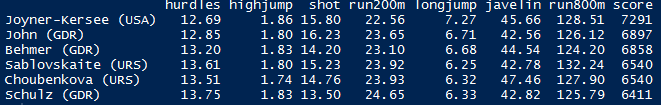 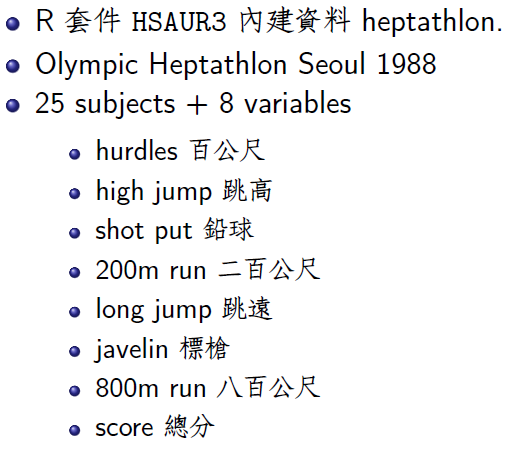 # transform values consistent 將數值轉換(一般跳高跳遠數字愈大表現愈好, 但跑步類, 是數字愈小表現愈好)heptathlon$hurdles <- max(heptathlon$hurdles) - heptathlon$hurdlesheptathlon$run200m <- max(heptathlon$run200m) - heptathlon$run200mheptathlon$run800m <- max(heptathlon$run800m) - heptathlon$run800m# 找出行變數名稱是score的是哪一行score <- which(colnames(heptathlon) == "score")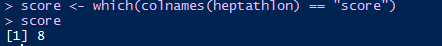 # 去掉第8行(score=8), heptathlon[ , -score]將heptathlon剩下的變數兩兩相關係數矩陣算出, cor(heptathlon[ , -score])並只取到小數點第2位, round(cor(heptathlon[ , -score]), 2)round(cor(heptathlon[ , -score]), 2)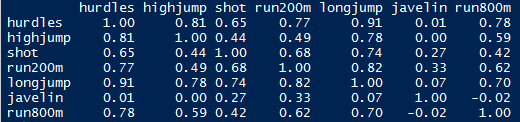 # pair scatter plot # heptathlonPair 畫兩兩散佈圖矩陣plot(heptathlon[,-score])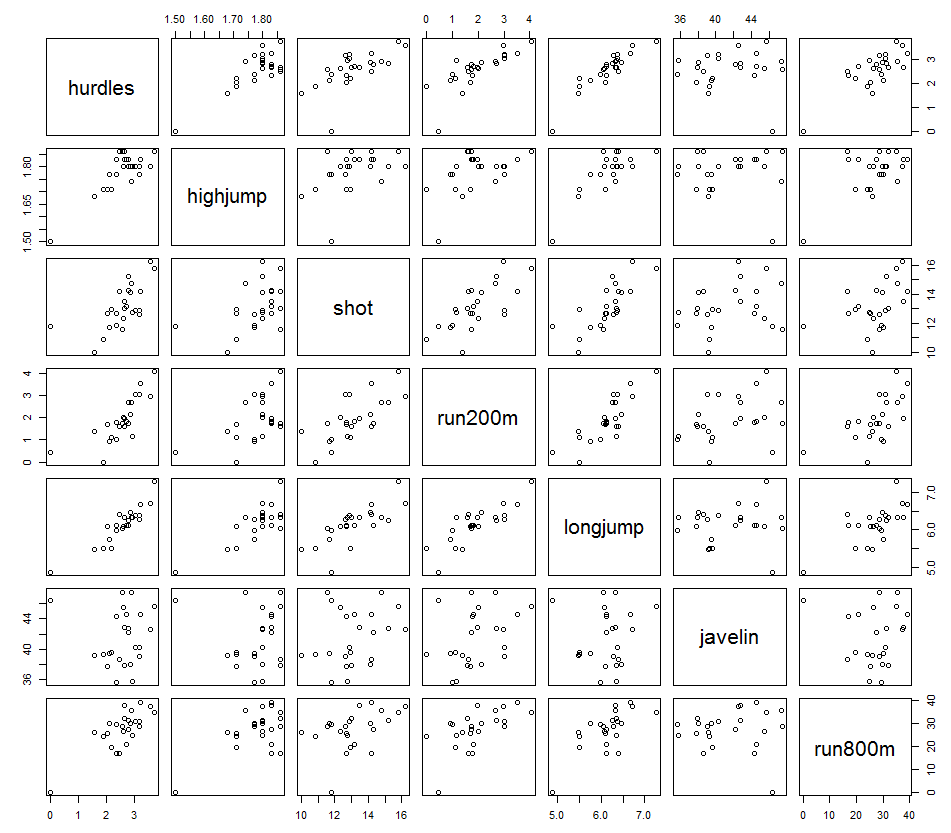 # 由圖中發現有一個離群值# remove outlier 移除離群值PNG(Papua New Guinea巴布亞新幾內亞)# grep 是Pattern Matching and Replacement# 找出heptathlon的列名稱為PNG的有哪些列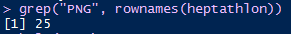 #將heptathlon的第25列移除heptathlon <- heptathlon[-grep("PNG", rownames(heptathlon)),]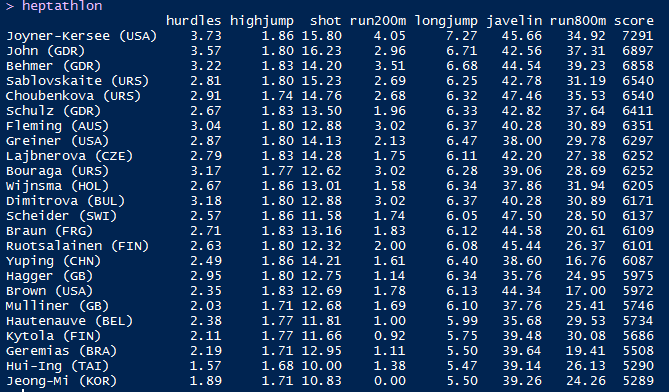 # 再重新計算相關係數矩陣round(cor(heptathlon[ , -score]), 2)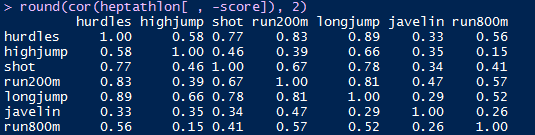 # 下面這指令可有可無score <- which(colnames(heptathlon) == "score")#再畫移除離群值的散佈圖矩陣# pair scatter plot (remove outlier) # heptathlonPair2plot(heptathlon[,-score])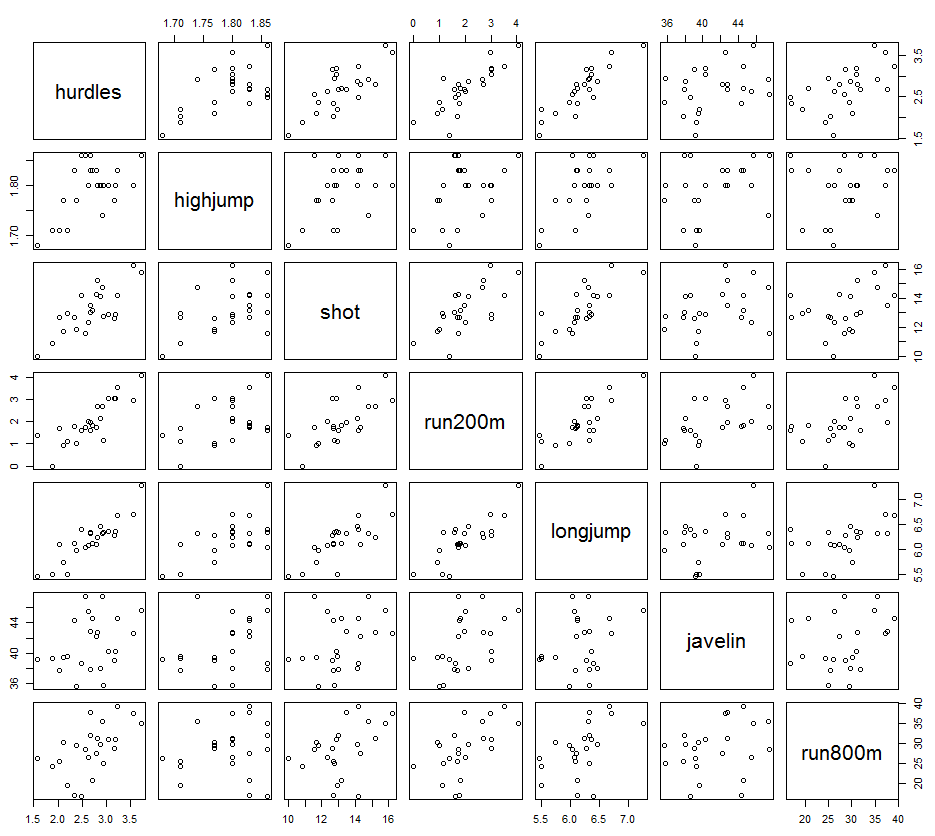 # 離群值已不在# PCA 主成分分析做完存到heptathlon_pca裡# a logical value indicating whether the variables should be scaled to have unit variance before the analysis takes place# scale=TRUE代表需要在分析前將變數尺度轉換, 使得變異數為1heptathlon_pca <- prcomp(heptathlon[,-score], scale=TRUE)# 將主成分分析結果(含每個主成分的標準差與負荷量)印出print(heptathlon_pca)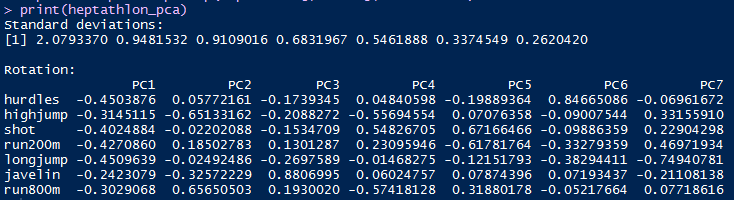 #第一個主成分C1=-0.4503876X1-0.3145115X2-0.4024884X3-0.4270860X4-0.4509639X5-0.2423079X6-0.3029068X7# 摘要主成分分析結果(含每個主成分的標準差, 可解釋變異比例與累積可解釋變異比例)summary(heptathlon_pca)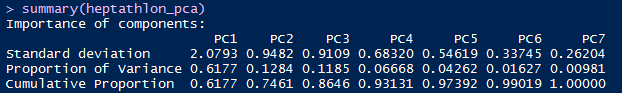 # 兩個主成分累積可解釋74%的樣本變異# loading coeff將主成分分析結果的負荷量(係數)印出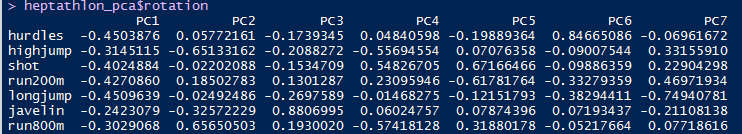 # 將第一個主成分分析結果的負荷量(係數)印出a1 <- heptathlon_pca$rotation[,1]a1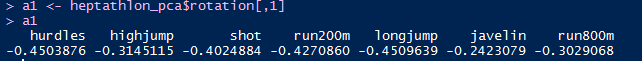 # 由係數可知每一項運動的權重都差不多  所以可將第一個主成分命名為一般運動技能# 計算每個主成分的估計值predict(heptathlon_pca)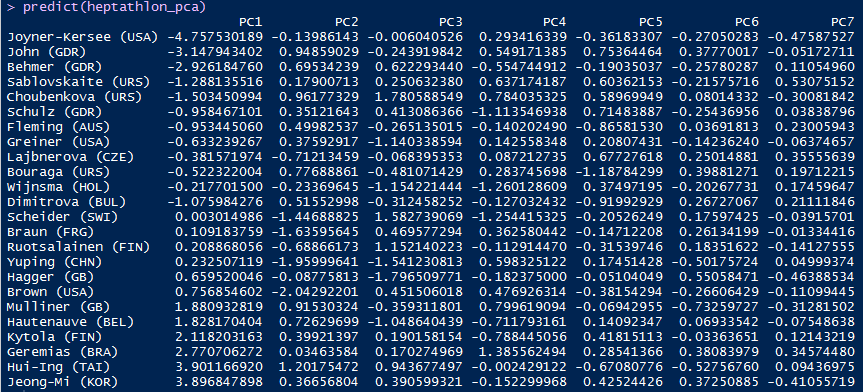 # 計算第一個主成分的估計值predict(heptathlon_pca)[,1]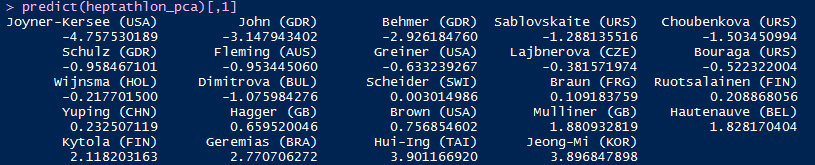 # heptathlon[1,] 第一位選手7項運動分數                    hurdles highjump shot run200m longjump javelin run800m scoreJoyner-Kersee (USA)    3.73     1.86   15.8    4.05     7.27   45.66   34.92  7291帶入主成分公式中-35.27347=-0.4503876*(3.73)-0.3145115*(1.86)-0.4024884*(15.8)-0.4270860*(4.05)-0.4509639*(7.27)-0.2423079*(45.66)-0.3029068*(34.92)???# 第一個主成分的估計值heptathlon_pca$x[,1]  實際7項運動的大會計分heptathlon$score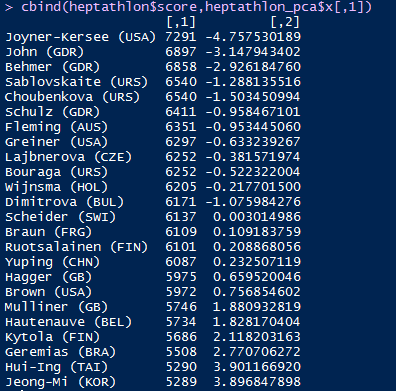 求兩者相關係數cor(heptathlon$score,heptathlon_pca$x[,1])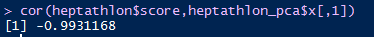 高度負的線性相關# 摘要主成分分析結果(含每個主成分的標準差, 可解釋樣本變異比例與累積可解釋變異比例)summary(heptathlon_pca)# 第一個主成分可解釋61.77%總樣本變異# 第二個主成分可解釋12.84%總樣本變異# 兩個主成分累積可解釋74%的樣本變異# scree plot 陡坡圖(畫出每個主成分可解釋樣本變異比例)plot(heptathlon_pca, main = "Scree Plot")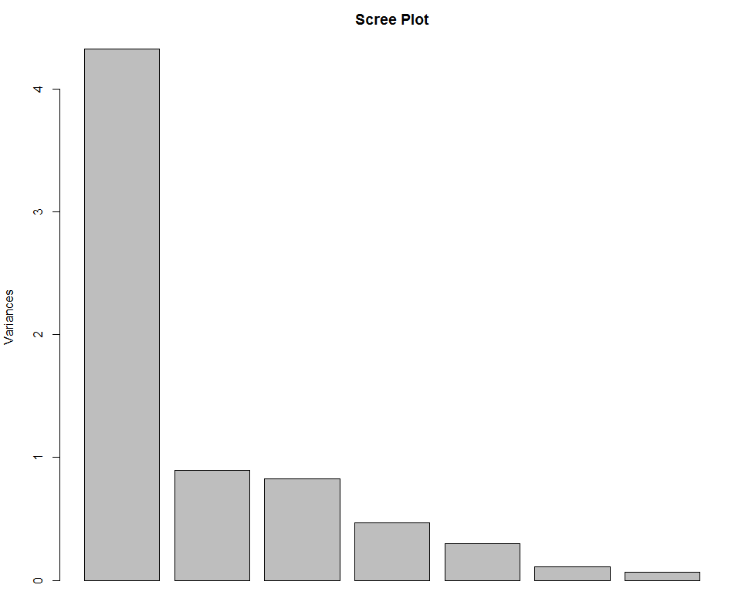 # Score vs C1# 第一個主成分的估計值heptathlon_pca$x[,1]  實際7項運動的大會計分heptathlon$score# 畫兩者的散佈圖(x軸大會計分, y軸第一個主成分的估計值)plot(heptathlon$score, heptathlon_pca$x[,1],     pch=16, cex=1.5,     xlab="score",     ylab="C1")title(main="Scatter plot")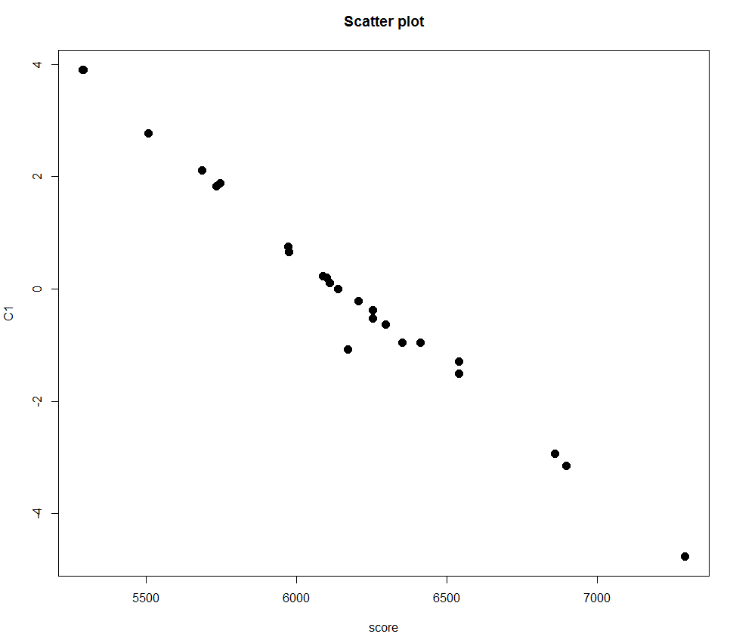 # 第二個主成分的負荷量(係數)heptathlon_pca$rotation[,2]# 第三個主成分的負荷量(係數)heptathlon_pca$rotation[,3]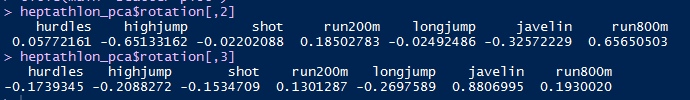 # 第二個主成分在跳高與800公尺的權重較大,   可以命名為??# 第三個主成分在標槍的權重較大,   可以命名為??# Biplot: Plot C1 and C2# a generalization of the simple two-variable scatterplotbiplot(heptathlon_pca, col=c("gray","black"))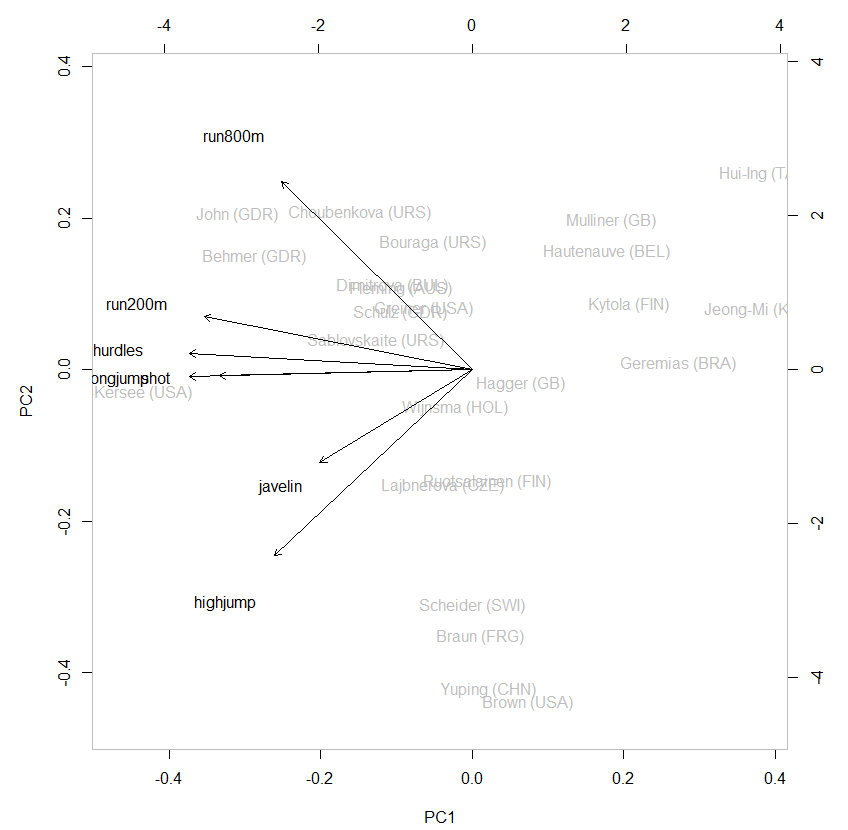 biplot(heptathlon_pca, col=c("blue","red"))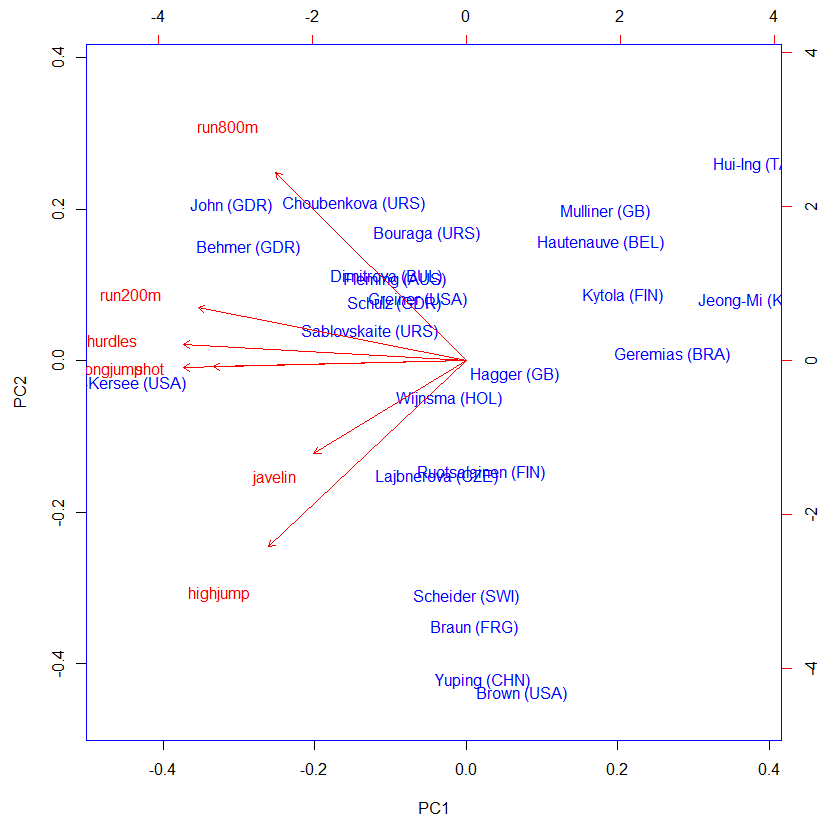 cbind(heptathlon_pca$rotation[,1],heptathlon_pca$rotation[,2])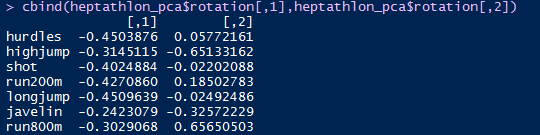 plot(heptathlon_pca$rotation[,1],heptathlon_pca$rotation[,2], xlim=c(-1,1), ylim=c(-1, 1))	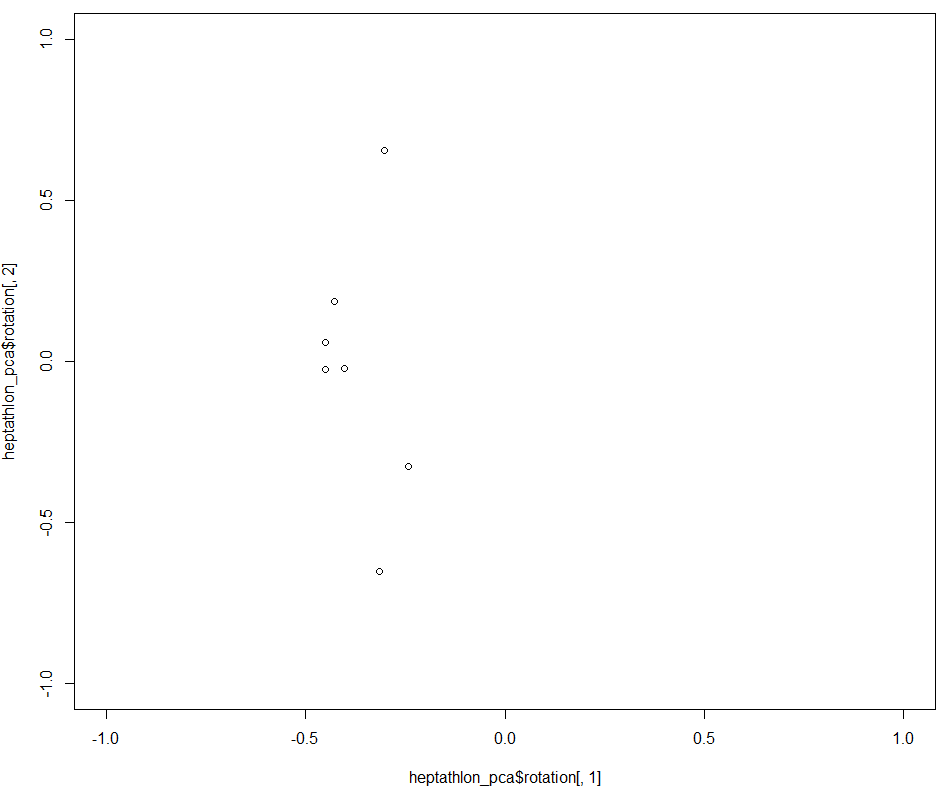 cbind(heptathlon_pca$x[,1],heptathlon_pca$x[,2])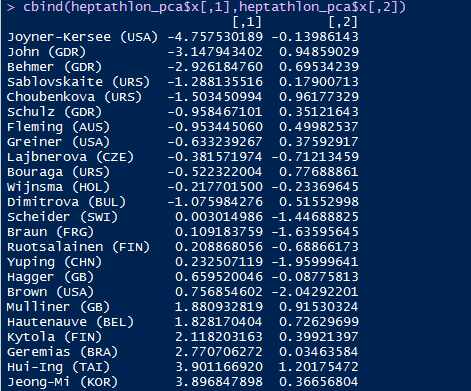 plot(heptathlon_pca$x[,1],heptathlon_pca$x[,2])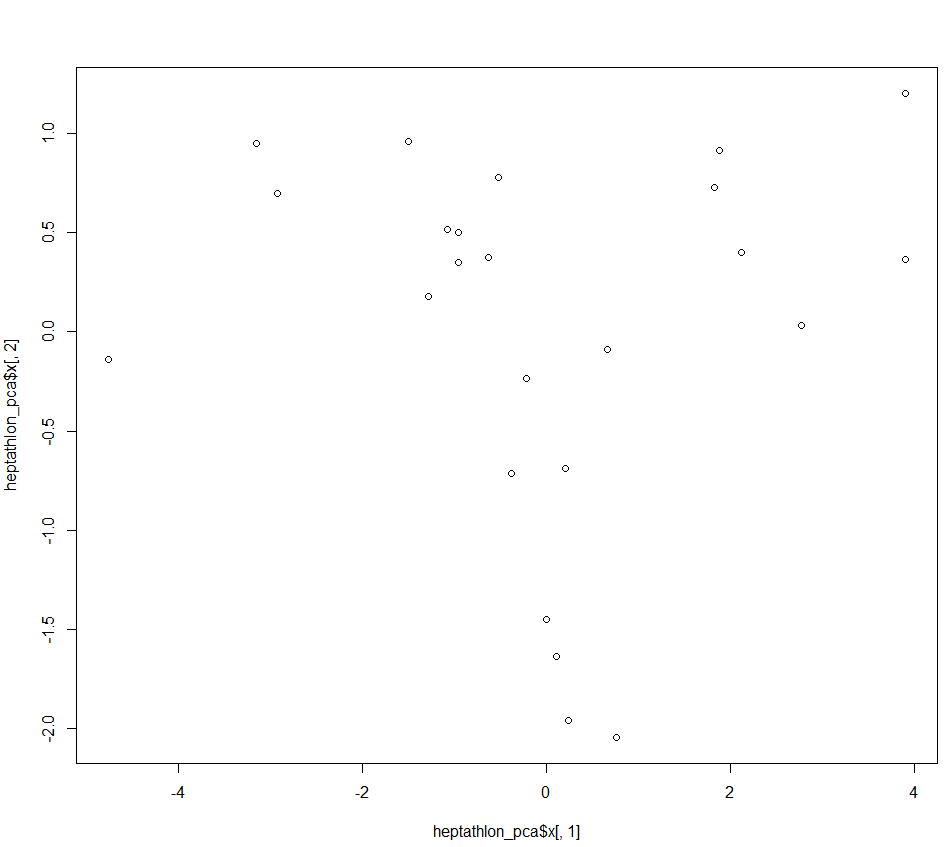 plot(heptathlon_pca$x[,1],heptathlon_pca$x[,2])text(heptathlon_pca$x[,1],heptathlon_pca$x[,2], labels=rownames(heptathlon))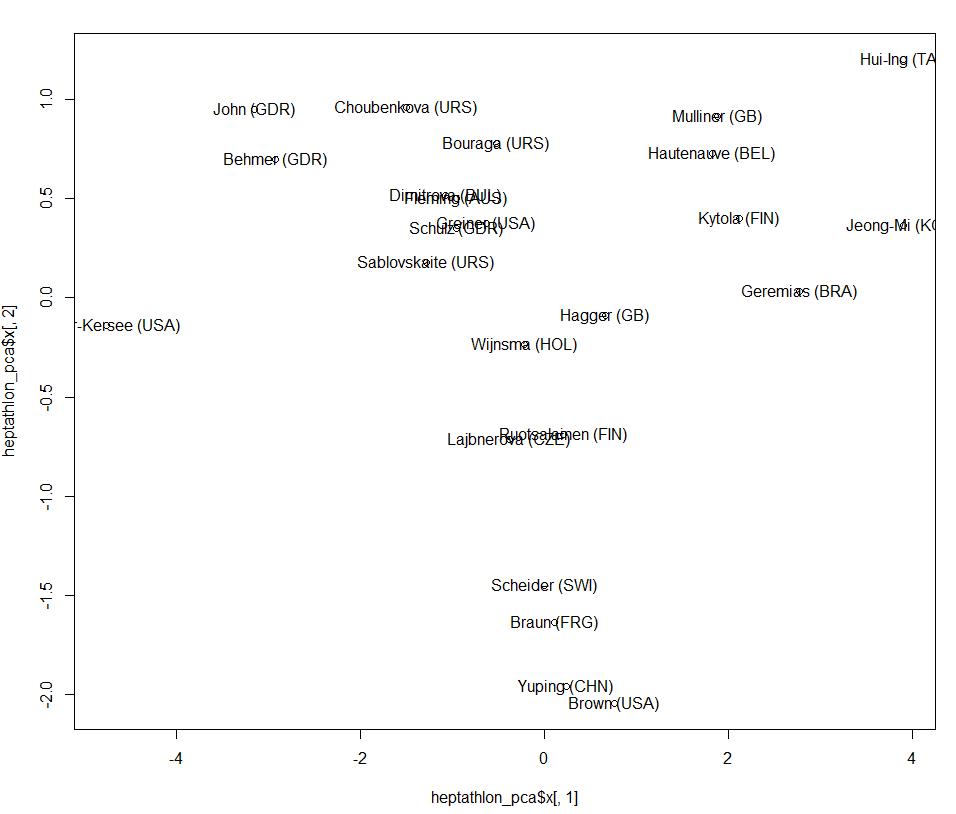 